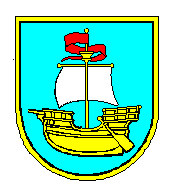 OPĆINA KOSTRENAUpravni odjel za opće, pravne poslove i lokalnu samoupravu Sv. Lucija 38, 51221 Kostrenawww.kostrena.hr / tel 051 209-000 / fax 051 289-400OPĆINA KOSTRENAUpravni odjel za opće, pravne poslove i lokalnu samoupravu Sv. Lucija 38, 51221 Kostrenawww.kostrena.hr / tel 051 209-000 / fax 051 289-400ZAHTJEV ZA PRIVREMENO KORIŠTENJE PROSTORA U VLASNIŠTVU INA UPRAVLJANJU OPĆINE KOSTRENA U SVRHU IZBORNE PROMIDŽBEZAHTJEV ZA PRIVREMENO KORIŠTENJE PROSTORA U VLASNIŠTVU INA UPRAVLJANJU OPĆINE KOSTRENA U SVRHU IZBORNE PROMIDŽBEI. PODNOSITELJ ZAHTJEVAI. PODNOSITELJ ZAHTJEVAIme i prezime / naziv:Ime i prezime / naziv:Prebivalište / sjedište:Prebivalište / sjedište:OIB:OIB:Mobitel / telefon:Mobitel / telefon:E-mail:E-mail:Broj računa (IBAN) i naziv banke:Broj računa (IBAN) i naziv banke:II. PODACI O PROSTORUII. PODACI O PROSTORUAdresa:Adresa:Broj k.č. i k.o.:Broj k.č. i k.o.:Ukupna površina prostora koji se planira koristiti (u m2):Ukupna površina prostora koji se planira koristiti (u m2):Kratki opis planiranih aktivnosti:Kratki opis planiranih aktivnosti:Vrijeme na koje se traži privremeno korištenje:Vrijeme na koje se traži privremeno korištenje:PRILOZI UZ ZAHTJEV:1. Potvrda o uplati garantnog pologa u iznosu od 1/3 ukupne naknade za privremeno korištenje.*Napomena - naknada za privremeno korištenje prostora računa se na način da se ukupna površina prostora pomnoži sa 2,00 kn i danima korištenja, uvećano za PDV. Podnositelj zahtjeva  _____________________                                  (vlastoručni potpis)M.P.